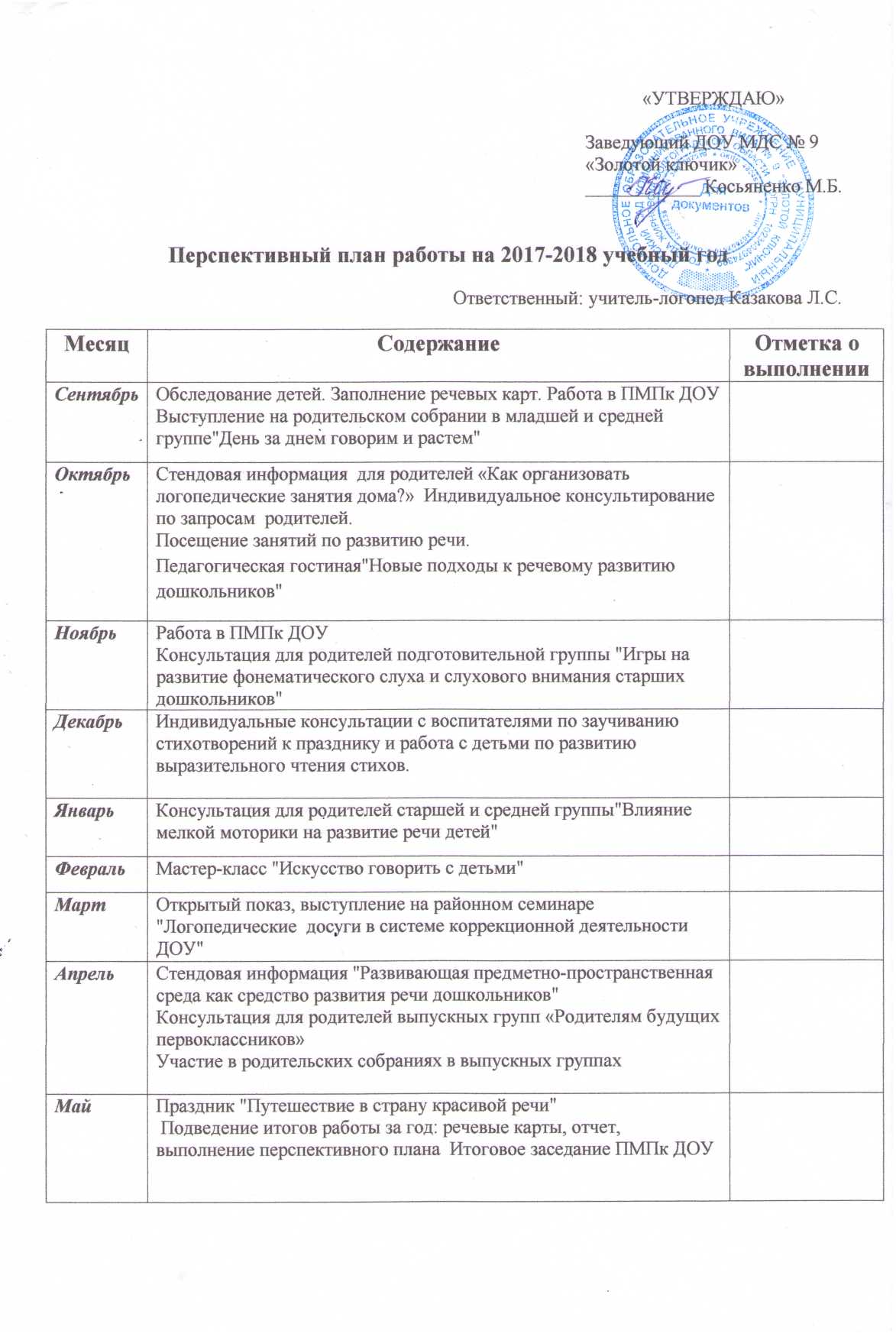 МесяцСодержаниеОтметка о выполненииСентябрьОбследование детей. Заполнение речевых карт. Работа в ПМПк ДОУ  Выступление на родительском собрании в младшей и средней группе"День за днем говорим и растем"ОктябрьСтендовая информация  для родителей «Как организовать логопедические занятия дома?»  Индивидуальное консультирование по запросам  родителей.Посещение занятий по развитию речи.                                                Педагогическая гостиная"Новые подходы к речевому развитию дошкольников"НоябрьРабота в ПМПк ДОУКонсультация для родителей подготовительной группы "Игры на развитие фонематического слуха и слухового внимания старших дошкольников" ДекабрьИндивидуальные консультации с воспитателями по заучиванию стихотворений к празднику и работа с детьми по развитию выразительного чтения стихов.                           ЯнварьКонсультация для родителей старшей и средней группы"Влияние мелкой моторики на развитие речи детей"ФевральМастер-класс "Искусство говорить с детьми"                                                          МартОткрытый показ, выступление на районном семинаре "Логопедические  досуги в системе коррекционной деятельности ДОУ"АпрельСтендовая информация "Развивающая предметно-пространственная среда как средство развития речи дошкольников" Консультация для родителей выпускных групп «Родителям будущих первоклассников»Участие в родительских собраниях в выпускных группахМайПраздник "Путешествие в страну красивой речи" Подведение итогов работы за год: речевые карты, отчет, выполнение перспективного плана  Итоговое заседание ПМПк ДОУ